Harford Community College & West Virginia University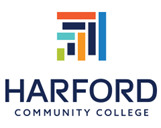 Associate of Arts leading to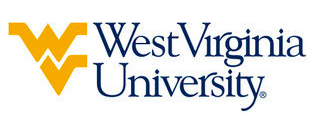                 Bachelor of Arts in Anthropology (WVU-BA)  Suggested Plan of StudyStudents transferring to West Virginia University under this Articulation Agreement will be accepted into the Sociology/Anthropology program despite lacking the SOCA 105 requirement, so long as they have a C or better in SOC 1101. Students transferring to West Virginia University with an Associate of Arts or Associate of Science degree will have satisfied the General Education Foundation requirements at WVU.Students completing degrees in WVU’s Eberly College of Arts and Sciences are encouraged to work with their advisors to integrate completion of an academic minor or minors into their programs of study, to the degree allowed within elective hours. WVU offers over 100 minors that complement major fields of study, build on students’ unique interests, expand perspectives, and broaden skills. See http://catalog.wvu.edu/undergraduate/minors/#minorsofferedtext for a list of available minors. Columbus State students may begin completion of certain minors at CSCC by utilizing ELECTIVE hours to take courses equivalent to the minor’s introductory requirements at WVU.Students who have questions regarding this articulation agreement or the transferability of coursework may contact the WVU Office of the University Registrar. All other questions should be directed to the WVU Office of Admissions.      The above transfer articulation of credit between West Virginia University and Harford Community College, is approved by the Dean, or the Dean’s designee, and effective the date of the signature.  _______________________________           _____________________________          ______________	       Print Name				          Signature		  	      DateJoan Gorham Ph. D. Associate Dean of Academic Affairs, WVU Eberly College of Arts and SciencesHarford Community CollegeHoursWVU EquivalentsHoursYear One, 1st SemesterYear One, 1st SemesterYear One, 1st SemesterYear One, 1st SemesterENG 1013ENGL 1013CMST 1013CSAD 1TC3Behavioral/Social Science Elective3Behavioral/Social Science Elective3Math Elective3Math Elective3General Elective3General Elective3TOTAL1515Year One, 2nd SemesterYear One, 2nd SemesterYear One, 2nd SemesterYear One, 2nd SemesterENG 102 or ENG 1093ENGL 102 or ENGL 1TC3Health Elective3Health Elective3History Elective3History Elective3General Education Elective3General Education Elective3General Elective3General Elective3TOTAL1515Year Two, 1st SemesterYear Two, 1st SemesterYear Two, 1st SemesterYear Two, 1st SemesterBio/Physical Science Elective4Bio/Physical Science Elective4Arts/Humanities Elective3Arts/Humanities Elective3General Elective7General Elective7Physical Education Elective1Physical Education Elective1TOTAL1515Year Two, 2nd SemesterYear Two, 2nd SemesterYear Two, 2nd SemesterYear Two, 2nd SemesterBio/Physical Science Elective3Bio/Physical Science Elective3Behavioral/Social Science Elective3Behavioral/Social Science Elective3Arts/Humanities Elective3Arts/Humanities Elective3General Elective6General Elective6TOTAL1515WEST VIRGINIA UNIVERSITYWEST VIRGINIA UNIVERSITYWEST VIRGINIA UNIVERSITYWEST VIRGINIA UNIVERSITYYear Three, 1st SemesterYear Three, 1st SemesterYear Three, 2nd SemesterYear Three, 2nd SemesterGeneral Elective3SOCA 2593Subfield Enrichment Requirement (Linguistics or Statistics)3SOCA 252 or SOCA 254 or SOCA 2583SOCA 1053Upper-level Anthropology Course 3SOCA 252 or SOCA 254 or SOCA 2583General Elective3FOR LANG 1013FOR LANG 1023TOTAL15TOTAL15Year Four, 1st SemesterYear Four, 1st SemesterYear Four, 2nd SemesterYear Four, 2nd SemesterSOCA 3593SOCA 4883Upper-level Anthropology Course 3Upper-level Anthropology Course 3SOCA 252 or SOCA 254 or SOCA 2583General Elective3General Elective3General Elective2FOR LANG 2033FOR LANG 204 3TOTAL15TOTAL14